VÝZVA K PODÁNÍ NABÍDEK aZADÁVACÍ DOKUMENTACEzpracovaná v souladu se zákonem č. 134/2016 Sb., o zadávání veřejných zakázek, ve znění pozdějších předpisů („ZZVZ“) na podlimitní veřejnou zakázku na stavební práce zadávanouve zjednodušeném podlimitním řízení podle § 53 a násl. ZZVZ („zadávací řízení“) s názvem„Silnice III/29021 Kateřinky u Liberce, opěrná zeď II“(„veřejná zakázka“)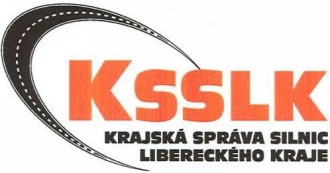 OBSAH1.	Identifikační údaje zadavatele	31.1.	Základní údaje zadavatele	31.2.	Kontaktní osoba zadávacího řízení	32.	Zadávací podmínky	32.1.	Výzva k podání nabídek a zadávací dokumentace	32.2.	Účel a obsah zadávací dokumentace	32.3.	Přístup k zadávací dokumentaci	32.4.	Identifikace osob, které vypracovaly část zadávací dokumentace	43.	Předmět plnění veřejné zakázky	43.1.	Předmět veřejné zakázky	43.2.	Předpokládaná hodnota veřejné zakázky	53.3.	Klasifikace předmětu plnění veřejné zakázky	54.	Doba a místo plnění veřejné zakázky	54.1.	Doba plnění veřejné zakázky	54.2.	Místo plnění Veřejné zakázky	55.	Obchodní a platební podmínky – Závazný Návrh smlouvy	56.	Kvalifikační předpoklady	66.1.	Kvalifikační kritéria	76.2.	Základní způsobilost	76.3.	Profesní způsobilost	86.4.	Technická kvalifikace	96.5.	Další pravidla pro prokazování kvalifikace	127.	Nabídková cena	137.1.	Zpracování nabídkové ceny	137.2.	Mimořádně nízká nabídková cena	148.	Časový a platební harmonogram	149.	Poddovatelský systém	1410.	Způsob hodnocení nabídek	1510.1.	Způsob hodnocení v rámci kritéria Celková nabídková cena v Kč bez DPH	1510.2.	Způsob hodnocení v rámci kritéria Záruční doba	1510.3.	Celkové hodnocení nabídek	1611.	Výběr dodavatele	1612.	Pokyny pro zpracování nabídky	1713.	Vysvětlení zadávací dokumentace, prohlídka místa plnění	1814.	lhůta a místo pro podání nabídky	1815.	zadávací lhůta	1816.	Záveřečná ustanovení	1817.	Přílohy zadávací dokumentace	19Identifikační údaje zadavateleZákladní údaje zadavateleNázev:	Krajská správa silnic Libereckého kraje, příspěvková organizaceZástupce:	Ing. Jan Růžička, ředitelSídlo:	České mládeže 632/32, Liberec VI-Rochlice, 460 06 LiberecIČO:	709 46 078DIČ:	CZ70946078(„zadavatel“)Kontaktní osoba zadávacího řízeníOsobou oprávněnou zastupovat zadavatele při provádění úkonů souvisejících se zadávacím řízením v souladu s § 43 ZZVZ je:Název:	HAVEL & PARTNERS s.r.o., advokátní kancelářSídlo:	Na Florenci 2116/15, Nové Město, 110 00 Praha 1IČO:	264 54 807Datová schránka:	zz79ugaKontaktní osoba:	Mgr. Mária Kopecká, advokátkaTelefon:	+420 255 000 111E-mail:	maria.kopecka@havelpartners.cz   („zástupce zadavatele“)Zástupce zadavatele je kontaktní osobou ve věci zadávacího řízení, která zajišťuje veškerou komunikaci zadavatele s dodavateli v záležitostech souvisejících s veřejnou zakázkou (tím není dotčeno oprávnění statutárního orgánu či jiné pověřené osoby zadavatele k jednání za zadavatele).Zadávací podmínkyVýzva k podání nabídek a zadávací dokumentaceKompletní zadávací podmínky jsou uvedeny v této zadávací dokumentaci, která je zároveň výzvou k podání nabídek. Tato zadávací dokumentace je souhrnem požadavků zadavatele, přičemž práva a povinnosti zadavatele a dodavatele v souvislosti se zadávacím řízením jsou dále upravena v příslušných ustanoveních ZZVZ.Účel a obsah zadávací dokumentaceTato zadávací dokumentace s výzvou pro podání nabídek byla vypracována pro účely podání nabídek dodavateli, kteří mají zájem se účastnit zadávacího řízení na uzavření smlouvy na plnění veřejné zakázky s názvem „Silnice III/29021 Kateřinky u Liberce, opěrná zeď II“.Zadávací dokumentací se rozumí veškeré písemné dokumenty obsahující zadávací podmínky, sdělované nebo zpřístupňované účastníkům zadávacího řízení při zahájení zadávacího řízení, včetně formulářů podle § 212 a výzev uvedených v příloze č. 6 k ZZVZ.Účelem této zadávací dokumentace je seznámit dodavatele v detailu se zadávacím řízením a předmětem veřejné zakázky v rozsahu potřebném pro zvážení zájmu o podání nabídky v zadávacím řízení. Součástí zadávací dokumentace jsou všechny její přílohy v níže popsané struktuře (viz bod 17).Přístup k zadávací dokumentaciTato zadávací dokumentace bude v souladu s § 96 odst. 1 ZZVZ uveřejněna na profilu zadavatele minimálně do konce lhůty pro podání nabídek. Profil zadavatele je dostupný na adrese: https://profily.proebiz.com/profile/70946078Zadávací dokumentace je na profilu zadavatele uveřejněna v plném rozsahu, z tohoto důvodu zadavatel neposkytuje žádnou část zadávací dokumentace postupem podle § 96 odst. 2 ZZVZ.Identifikace osob, které vypracovaly část zadávací dokumentaceZadavatel v souladu s § 36 odst. 4 ZZVZ uvádí, že níže uvedené části zadávací dokumentace vypracovala osoba odlišná od zadavatele (s výjimkou advokáta):Projektová dokumentace ke stavebnímu povolení pro objekt SO 201 - Opěrná zeď: vypracovaná společností DIPONT s.r.o., IČ: 286 93 094, se sídlem č.p. 505, 403 35 Libouchec, z 05/2016; Projektová dokumentace ke stavebnímu povolení pro objekt SO 301 – Dešťová kanalizace: vypracovaná společností SNOWPLAN, spol. s r.o., IČ: 274 97 763, se sídlem Mrštíkova 399/2a, 460 01 Liberec III-Jeřáb, z 12/2019;Příloha č. 5 - Požadavky na elektronickou komunikaci Josephine: vypracované společností PROEBIZ s. r. o., IČO: 646 16 398, se sídlem Masarykovo náměstí 52/33, Moravská Ostrava, 702 00 Ostrava.Předmět plnění veřejné zakázkyPředmět veřejné zakázkyPředmětem veřejné zakázky je výběr zhotovitele stavebních prací dle této zadávací dokumentace a jejich příloh („stavba“ nebo „dílo“) na stavební akci „Silnice III/29021 Kateřinky u Liberce, opěrná zeď II“, která je rozdělena na dvě Sekce označené A: „Opěrná zeď“ a B: „Odvodnění komunikace a chodník“. Součástí plnění veřejné zakázky je rovněž provedení projekčních činností spočívajících ve vypracování projektové dokumentace (navazující na zadavatelem poskytnutou část dokumentace ke stavebnímu povolení ve formátu PDF a inženýrské činnosti) a poskytnutí souvisejících činností, včetně potřebných zaměření, získání dokladů pro řádnou kolaudaci díla, zpracování dokumentace skutečného provedení díla, a dále zhotovení dokumentace díla a poskytnutí licencí. Veřejná zakázka je zadávána podle standardů FIDIC – Green book (projekt typu design & build pro stavby menšího rozsahu). Součástí plnění bude v případě potřeby rovněž zajištění změny stavby před dokončením, v souladu s relevantními právními předpisy.Předmětem stavby Sekce A je rekonstrukce opěrné zdi situované v intravilánu statutárního města Liberec, která paží těleso komunikace III/29021. Stávající opěrná zeď je v nevyhovujícím stavebně-technickém stavu. Došlo k jejímu částečnému zborcení v délce cca 10 m na sousední pozemek p. č. 178, k. ú. Kateřinky u Liberce a zbývající část zdi, která je rovněž ve špatném technickém stavu, ohrožuje bezpečnost provozu na silnici III/29021. Stávající zeď tvoří opracované žulové kvádry, konstrukce má tvar tížné zdi, částečně je založena na skalním podloží. Předmětem stavby Sekce B je výstavba dešťové kanalizace tak, aby dešťové vody z ulice Nad Pianovkou byly svedeny do místní vodoteče protékající v blízkosti stavby. Stavba dešťové kanalizace bude probíhat v koordinaci s rekonstrukcí opěrné zdi. Předmětem stavby pro Sekci B je rovněž vybudování nového chodníku v úseku silnice III/29021.Předmětem veřejné zakázky je tak kompletní rekonstrukce a modernizace stávající opěrné zdi a související vozovky silnice III/29021, vybudování chodníku, zajištění dostatečného odvodnění silnice III/29021 a místní komunikace Nad Pianovkou včetně přilehlých ploch.Zadavatel pro úplnost dodává, že v rámci plnění veřejné zakázky nedojde k záborů pozemků určených k plnění funkce lesa a zemědělského půdního fondu. V souladu s příslušnými povoleními však bude stavba realizována mj. na pozemcích p. č. 178 a 179, které nejsou ve vlastnictví zadavatele a ve vztahu k nimž dojde k vytvoření záboru.Dodavatel bere na vědomí, že plnění Smlouvy bude zajištěno bankovní zárukou za provedení díla ve výši alespoň 10 % z nabídkové ceny dodavatele a dále bankovní zárukou za odstranění vad díla ve výši alespoň 5 % z nabídkové ceny dodavatele. Bankovní záruku za provedení díla bude vybraný dodavatel povinen předložit zadavateli před podpisem Smlouvy.Bližší podmínky plnění veřejné zakázky jsou stanoveny v přílohách této zadávací dokumentace, zejména v Závazném návrhu smlouvy a všech jeho součástech, mj. v Požadavcích objednatele.Předpokládaná hodnota veřejné zakázkyCelková předpokládaná hodnota veřejné zakázky (Sekce A+B) činí 8.050.157,29 Kč bez DPH, z toho předpokládaná hodnota Sekce A činí 7.000.000,- Kč bez DPH apředpokládaná hodnota Sekce B (město Liberec) činí 1.050.157,29 Kč bez DPH.Předpokládaná hodnota (celková i dílčí pro Sekce A a B) je současně maximální možnou nabídkovou cenou. V případě podání nabídky s vyšší nabídkovou cenou, než je stanovena maximální možná nabídková cena (celková i dílčí pro Sekce A a B), bude účastník ze zadávacího řízení vyloučen.Klasifikace předmětu plnění veřejné zakázkyKlasifikace předmětu veřejné zakázky dle CPV kódů:45000000-7		Stavební práce45100000-8		Práce spojené s přípravou staveniště45112730-1  		Krajinné úpravy na silnicích a dálnicích71300000-1		Technicko-inženýrské služby71320000-7		Technické projektování71322000-1		Technické projekty pro provádění stavebně inženýrských prací45233100-0		Stavební úpravy pro komunikace45233141-9		Práce na údržbě silnic 45233200-1		Různé povrchové práce45233290-8		Instalace a montáž dopravního značení 45233120-6		Výstavba silnicDoba a místo plnění veřejné zakázkyDoba plnění veřejné zakázkyPředpokládaný termín uzavření smlouvy na plnění veřejné zakázky: březen 2022. Skutečný termín uzavření smlouvy se může změnit v závislosti na délce trvání zadávacího řízení.Zadavatel upozorňuje, že účinnost smlouvy je vázána na její uveřejnění podle zákona č. 340/2015 Sb., o zvláštních podmínkách účinnosti některých smluv, uveřejňování těchto smluv a o registru smluv, ve znění pozdějších předpisů.Doba plnění veřejné zakázky je specifikována jako Doba pro dokončení a činí 190 dní od Data zahájení prací (viz Přílohu Smlouvy o dílo). Bližší podmínky doby plnění veřejné zakázky jsou stanoveny v Závazném návrhu smlouvy.Místo plnění veřejné zakázkyMístem plnění veřejné zakázky je opěrná zeď a přilehlá komunikace na silnici III/29021, Kateřinky u Liberce, a dále jakékoliv místo v České republice, k němuž se vztahuje či by se mohlo vztahovat poskytování plnění (jednání na konkrétních správních úřadech, jednání se zadavatelem apod.).Obchodní a platební podmínky – Závazný Návrh smlouvyZávazné obchodní a platební podmínky pro plnění veřejné zakázky jsou podrobně vymezeny v Závazném návrhu smlouvy, který tvoří přílohu č. 3 této zadávací dokumentace („Závazný návrh smlouvy“).Obsah Závazného návrhu smlouvy tvoří následující dokumenty:Smlouva o dílo;Smluvní podmínky pro stavby menšího rozsahu – Obecné podmínky, first edition 1999 (tzv. Zelená kniha FIDIC);Smluvní podmínky pro stavby menšího rozsahu – Zvláštní podmínky;Požadavky objednatele;Výkresy;Pravomocné stavební povolení vydané Odborem stavebního úřadu Magistrátu města Liberec, č. j. SURR/7130/240585/18-Vá/SP ze dne 17. 1. 2019 ve spojení se zahájením stavby ze dne 10. 12. 2020 (zápisem ve stavebním deníku);Pravomocné stavební povolení vydané Odborem životního prostředí Magistrátu města Liberec, č. j. ZPVU/4330/138728/19-Šaf;Pravomocné územní rozhodnutí vydané Odborem stavebního úřadu Magistrátu města Liberec, č. j. SURR/7130/099629/18-Vá/ÚR ze dne 30. 8. 2018.Účastník předloží v nabídce návrh smlouvy na plnění veřejné zakázky, který bude odpovídat příslušnému Závaznému návrhu smlouvy, jenž tvoří přílohu č. 3 této zadávací dokumentace. Účastník není povinen předkládat v nabídce veškeré součástí Závazného návrhu smlouvy, jak jsou definovány v tomto článku. Účastník však předloží ve své nabídce následující vyplněné součástí Závazného návrhu smlouvy:Smlouva o dílo.Účastník není oprávněn měnit a doplňovat součásti Závazného návrhu smlouvy na jiných než výslovně označených místech k doplnění, jež jsou označena „[DOPLNÍ DODAVATEL]“. Účastník je povinen upravit jednotlivé dokumenty tvořící Závazný návrh smlouvy v části identifikující smluvní strany na straně dodavatele, a to v souladu se skutečným stavem, aby bylo vymezení dodavatele dostatečně určité. Smlouva bude uzavřena v souladu s návrhem smlouvy předloženým v nabídce vybraného dodavatele.Kvalifikační předpoklady Jako předpoklad pro posouzení a hodnocení nabídky účastníků v zadávacím řízení jsou účastníci povinni prokázat splnění kvalifikace podle § 53 odst. 4 ZZVZ ve spojení s § 74 až § 85, § 87 a § 88, § 228 a § 234 ZZVZ v níže uvedeném rozsahu.  Zadavatel požaduje, aby doklady a informace prokazující splnění kvalifikace byly předloženy jako součást nabídky, přičemž pro účely posouzení nabídek z pohledu splnění kvalifikačních předpokladů postačuje předložení dokladů v prosté kopii. Doklady o kvalifikaci mohou dodavatelé nahradit v souladu s § 53 odst. 4 ZZVZ čestným prohlášením nebo jednotným evropským osvědčením pro veřejné zakázky podle § 87 ZZVZ.Zadavatel za účelem zjednodušení přípravy nabídek poskytuje dodavatelům vzor čestného prohlášení, kterým mohou dodavatelé prokázat splnění základní a profesní způsobilosti, jakož i splnění technických kvalifikačních předpokladů. Vzor čestného prohlášení tvoří přílohu č. 2 této výzvy a zadávací dokumentace.Dodavatelé zapsaní v seznamu kvalifikovaných dodavatelů mohou prokázat splnění kvalifikace výpisem z tohoto seznamu, pokud k poslednímu dni, ke kterému má být prokázáno splnění kvalifikace, není výpis ze seznamu starší než tři měsíce. Výpis ze seznamu kvalifikovaných dodavatelů nahrazuje splnění základní, a dále profesní způsobilosti za předpokladu, že údaje uvedené ve výpisu pokrývají požadavky, které byly stanoveny zadavatelem na prokázání splnění profesních kvalifikačních předpokladů podle této dokumentace.Zadavatel si může v průběhu zadávacího řízení vyžádat předložení originálů nebo úředně ověřených kopií dokladů o kvalifikaci. Před uzavřením smlouvy si Zadavatel od vybraného dodavatele v souladu s § 122 odst. 3 ZZVZ vyžádá předložení originálů nebo ověřených kopií dokladů o kvalifikaci, pokud již nebyly v zadávacím řízení předloženy.Kvalifikační kritériaKvalifikovaným dodavatelem pro plnění veřejné zakázky je dodavatel, který:splní základní způsobilost (viz bod 6.2)splní profesní způsobilost (viz bod 6.3)splní technickou kvalifikaci (viz bod 6.4)Základní způsobilost Doklady prokazující základní způsobilost musí v souladu s § 53 odst. 4 ZZVZ prokazovat splnění požadovaného kritéria způsobilosti nejpozději v době 3 měsíců přede dnem podání nabídky.Profesní způsobilost V případě, že byla kvalifikace získána v zahraničí, prokazuje se doklady vydanými podle právního řádu země, ve které byla získána, a to v rozsahu požadovaném zadavatelem. Příslušný doklad nemusí dodavatel předložit, pokud právní předpisy v zemi jeho sídla obdobnou profesní způsobilost nevyžadují.Doklady prokazující profesní způsobilost podle § 77 odst. 1 ZZVZ (tj. výpis z obchodního rejstříku nebo jiné obdobné evidence, pokud jiný právní předpis zápis do takové evidence vyžaduje) musí v souladu s § 53 odst. 4 ZZVZ prokazovat splnění požadovaného kritéria způsobilosti nejpozději v době 3 měsíců přede dnem podání nabídky.Technická kvalifikace Další pravidla pro prokazování kvalifikaceProkázání splnění části kvalifikace prostřednictvím jiných osobDodavatel může dle § 83 ZZVZ prokázat určitou část technické kvalifikace nebo profesní způsobilosti s výjimkou předložení výpisu z obchodního rejstříku podle § 77 odst. 1 ZZVZ prostřednictvím jiných osob. Dodavatel je v takovém případě povinen zadavateli předložit: doklady prokazující splnění profesní způsobilosti podle § 77 odst. 1 ZZVZ jinou osobou;doklady prokazující splnění chybějící části kvalifikace prostřednictvím jiné osoby;doklady o splnění základní způsobilosti podle § 74 ZZVZ jinou osobou;písemný závazek jiné osoby k poskytnutí plnění určeného k plnění veřejné zakázky nebo k poskytnutí věcí nebo práv, s nimiž bude dodavatel oprávněn disponovat v rámci plnění veřejné zakázky, a to alespoň v rozsahu, v jakém jiná osoba prokázala kvalifikaci za dodavatele. Má se za to, že požadavek podle tohoto písm. je splněn, pokud obsahem písemného závazku jiné osoby je společná a nerozdílná odpovědnost této osoby za plnění veřejné zakázky společně s dodavatelem. Prokazuje-li však dodavatel prostřednictvím jiné osoby kvalifikaci a předkládá doklady podle § 79 odst. 2 písm. a), b) nebo d) ZZVZ vztahující se k takové osobě, musí písemný závazek obsahovat závazek, že jiná osoba bude vykonávat stavební práce, služby či dodávky, ke kterým se prokazované kritérium kvalifikace vztahuje.Prokazování kvalifikace v případě společné nabídky dodavatelů V případě společné účasti dodavatelů prokazuje základní způsobilost a profesní způsobilost podle § 77 odst. 1 ZZVZ každý dodavatel samostatně. Ostatní kvalifikaci musí všichni dodavatelé prokázat společně. Kterýkoli dodavatel prokazující kvalifikaci v případě společné nabídky je oprávněn prokázat kvalifikaci prostřednictvím jiné osoby. Prokazování splnění kvalifikace získané v zahraničíZahraniční dodavatel prokazuje splnění kvalifikace způsobem dle § 81 ZZVZ doklady vydanými podle právního řádu země, ve které byla získána, a to v rozsahu požadovaném zadavatelem. Pokud se podle příslušného právního řádu požadovaný doklad nevydává, může být nahrazen čestným prohlášením. Není-li povinnost, jejíž splnění má být v rámci kvalifikace prokázáno, v zemi sídla, místa podnikání nebo bydliště zahraničního dodavatele stanovena, učiní o této skutečnosti čestné prohlášení.Doklady prokazující splnění kvalifikace se předkládají s překladem do českého jazyka; v případě pochybností zadavatele o správnosti překladu si zadavatel může vyžádat předložení úředně ověřeného překladu do českého jazyka v souladu s ustanovením § 45 odst. 3 ZZVZ. Doklady ve slovenském jazyce a doklad o vzdělání v latinském jazyce se předkládají bez překladu. Výpis z evidence Rejstříku trestů v ČR vydává Rejstřík trestů. Potvrzení pro daňové nedoplatky zahraničních dodavatelů v ČR vydává Finanční úřad pro Prahu 1 a potvrzení pro nedoplatky zahraničních dodavatelů v ČR na pojistném a na penále na sociální zabezpečení a příspěvku na státní politiku zaměstnanosti vydává Pražská správa sociálního zabezpečení.Další požadavky zadavatele na prokázání splnění kvalifikaceDodavatel není povinen předložit zadavateli doklady osvědčující skutečnosti obsažené v jednotném evropském osvědčení pro veřejné zakázky, pokud zadavateli sdělí, že mu je již předložil v předchozím zadávacím řízení.Povinnost předložit doklad (v nabídce i před uzavřením smlouvy) může dodavatel splnit odkazem na odpovídající informace vedené v informačním systému veřejné správy ve smyslu zákona č. 365/2000 Sb., o informačních systémech veřejné správy, v platném znění, nebo v obdobném systému vedeném v jiném členském státu, který umožňuje neomezený dálkový přístup. Takový odkaz musí obsahovat internetovou adresu a údaje pro přihlášení a vyhledání požadované informace, jsou-li takové údaje nezbytné. V ČR jde zejména o výpis z obchodního rejstříku, výpis z veřejné části živnostenského rejstříku nebo výpis ze seznamu kvalifikovaných dodavatelů.V případě, kdy ZZVZ nebo zadavatel v rámci prokázání kvalifikace požaduje předložení čestného prohlášení dodavatele o splnění kvalifikace, musí takové prohlášení obsahovat zákonem a zadavatelem požadované údaje o splnění kvalifikačních předpokladů.Důsledek nesplnění kvalifikaceDodavatel, který nesplní kvalifikaci v požadovaném rozsahu a ZZVZ a touto zadávací dokumentací požadovaným nebo dovoleným způsobem, může být zadavatelem podle okolností z účasti v zadávacím řízení vyloučen. Pokud se jedná o vybraného dodavatele, pak ve smyslu § 48 odst. 8 ZZVZ musí z těchto důvodů být vyloučen ze zadávacího řízení.Nabídková cenaZpracování nabídkové cenyNabídkovou cenu jsou účastníci povinni stanovit jako celkovou cenu za činnosti požadované pro plnění veřejné zakázky touto zadávací dokumentací, včetně jejích příloh. Dodavatel zpracuje cenu plnění s ohledem na Závazný návrh smlouvy a další dokumenty zadavatele. Dodavatel v souladu se Závazným návrhem smlouvy stanoví Celkovou nabídkovou cenu, která bude dále rozčleněna na dílčí nabídkové ceny pro Sekci A a Sekci B. Zadavatel pro vyloučení pochybností uvádí, že předmětem hodnocení bude Celková nabídková cena v Kč bez DPH.Nabídková cena musí být zpracována v Kč jako cena nejvýše přípustná za splnění specifikovaného předmětu veřejné zakázky (viz bod 3.1). Nabídková cena musí zahrnovat veškeré náklady vzniklé v souvislosti s plněním veřejné zakázky. Součástí nabídkové ceny jsou veškeré práce, dodávky, poplatky a náklady dodavatele nezbytné pro řádné a úplné provedení předmětu veřejné zakázky, o kterých účastník podle svých odborných znalostí musel a měl vědět, že jsou pro řádné plnění předmětu veřejné zakázky nezbytné. Výsledná celková nabídková cena za plnění veřejné zakázky bude uvedena jako cena nejvýše přípustná a závazná po dobu plnění smlouvy na veřejnou zakázku. Dodavatel uvede nabídkovou cenu (Celkovou i dílčí nabídkovou cenu pro Sekci A a Sekci B) ve Smlouvě o dílo, kterou přiloží ve své nabídce. Nabídkovou cenu uvede dodavatel v členění v Kč bez DPH, vyčíslení výše DPH a cenu v Kč včetně DPH. DPH bude v nabídce uvedena ve výši platné ke dni podání nabídky. Odpovědnost za správné stanovení sazby DPH nese účastník zadávacího řízení.Nabídková cena může být měněna pouze v případě, že během realizace předmětu veřejné zakázky dojde ke změně výše sazby DPH, případně v dalších případech předvídaných Závazným návrhem smlouvy a ZZVZ.Mimořádně nízká nabídková cenaV souladu s § 113 odst. 1 ZZVZ posoudí zadavatel výši nabídkových cen ve vztahu k předmětu veřejné zakázky a shledá-li nabídkovou cenu některého z dodavatelů jako mimořádně nízkou ve vztahu k předmětu této veřejné zakázky, bude postupovat v souladu s § 113 ZZVZ. Zadavatel je oprávněn posuzovat výši nabídkových cen z hlediska mimořádně nízké nabídkové ceny také v případě jednotlivých dílčích cen na plnění této veřejné zakázky (jsou-li stanoveny), nikoliv pouze z hlediska celkové nabídkové ceny, která je předmětem hodnocení.Časový a platební harmonogramDodavatel je povinen zpracovat a v nabídce předložit časový a platební harmonogram, který bude vymezovat dodavatelem určené postupné závazné milníky, jejich popis, časové období trvání jednotlivých postupových milníků a dílčí platbu nabídkové ceny připadající na tento postupový milník („Harmonogram“).Zadavatel stanovuje následující závazná pravidla pro zpracování Harmonogramu:Harmonogram bude stanovovat 4 postupné závazné milníky;Časový odstup mezi jednotlivými milníky musí být alespoň jeden měsíc;1. dodavatelem vymezený postupný milník bude představovat dodání projektové dokumentace ve stupni dokumentace pro realizaci stavby (dokumentace RDS); ve vztahu k 1. dodavatelem vymezenému postupnému závaznému milníku bude dodavatelem stanovená dílčí platba, která nebude vyšší než 10 % z nabídkové ceny zpracované podle čl. 7 této zadávací dokumentace; uhrazení platby za tento postupový milník bude navázáno na schválení projektové dokumentace ve stupni realizační dokumentace RDS zadavatelem;2. dodavatelem vymezený milník bude představovat dokončení stavebních objektů na buď Sekci A, nebo na Sekci B nebo společně na obou Sekcích, jejichž souhrnná hodnota podle výkazu výměr schváleného Objednatelem představuje alespoň 40 % Přijaté smluvní částky;ve vztahu ke 2. postupnému závaznému milníku, který vymezí dodavatel, nepřekročí výše dílčí platby za tento milník 40 % z nabídkové ceny zpracované podle čl. 7 této zadávací dokumentace;3. dodavatelem vymezený milník bude představovat zahájení Předčasného užívání Díla;ve vztahu k 3. postupnému závaznému milníku, který vymezí dodavatel, nepřekročí výše dílčí platby za tento milník 40 % z nabídkové ceny zpracované podle čl. 7 této zadávací dokumentace;4. dodavatelem vymezený postupný závazný milník bude představovat úplné dokončení kolaudace celého Díla ze strany vybraného dodavatele, definované v Závazném návrhu smlouvy; dodavatelem stanovená dílčí platba ve vztahu k tomuto milníku bude představovat 10 % z nabídkové ceny zpracované podle čl. 7 této zadávací dokumentace; časové období trvání jednotlivých postupových závazných milníků bude provedeno tak, aby bylo dílo dokončeno ve lhůtě vymezené v čl. 4.1 této zadávací dokumentace (doba plnění veřejné zakázky).Poddovatelský systémZadavatel připouští plnění předmětné veřejné zakázky prostřednictvím poddodavatelů, v takovém případě dodavatel: určí část nebo části veřejné zakázky, které hodlá plnit prostřednictvím poddodavatelů, nebo předloží seznam poddodavatelů, pokud jsou dodavateli známi a uvede, kterou (věcně a finančně vymezenou) část veřejné zakázky bude každý z poddodavatelů plnit. Tento seznam poddodavatelů bude obsahovat identifikační údaje poddodavatelů v rozsahu dle § 28 odst. 1 písm. g) ZZVZ a jejich kontaktní údaje.Vzor seznamu poddodavatelů tvoří přílohu č. 4 této zadávací dokumentace. V případě, že dodavatel neplánuje plnění veřejné zakázky prostřednictvím poddodavatelů, popř. v době podání nabídky mu tito nejsou známi, uvede tuto informaci do přílohy č. 4 této zadávací dokumentace (přičemž tabulku se seznamem poddodavatelů nevyplní/proškrtne).Seznam poddodavatelů bude také součástí smlouvy na plnění veřejné zakázky. Možnosti změn poddodavatelů upravuje závazný vzor smlouvy tvořící přílohu č. 3 této zadávací dokumentace.Způsob hodnocení nabídekZákladním hodnotícím kritériem je dle § 114 odst. 1 ZZVZ ekonomická výhodnost nabídky. Ekonomická výhodnost nabídek se vyhodnotí na základě nejvýhodnějšího poměru nabídkové ceny a kvality.Hodnocení nabídek bude provedeno s využitím bodovací metody dle níže uvedených kritérií.Pro hodnocení nabídek se použije bodovací stupnice v rozsahu 0 až 100 bodů. Každé jednotlivé nabídce bude dle dílčího kritéria přidělena bodová hodnota, která bude odrážet úspěšnost předmětné nabídky v rámci dílčího kritéria.Hodnocení bude provedeno podle dílčích kritérií uvedených v následující tabulce:Způsob hodnocení v rámci kritéria Celková nabídková cena v Kč bez DPHToto kritérium je kvantitativní, přičemž v jeho rámci jsou jako výhodnější hodnoceny nižší hodnoty před vyššími. Předmětem hodnocení dle tohoto kritéria je Celková nabídková cena v Kč bez DPH, kterou dodavatel uvede ve Smlouvě o dílo.Nabídka s nejnižší nabídkovou cenou obdrží 100 bodů. Další nabídky obdrží bodovou hodnotu dle následujícího vzorce:nejnižší celková nabídková cena________________________	x 100hodnocená celková nabídková cenaBodové hodnoty jednotlivých nabídek budou následně vynásobeny hodnotou 0,80, tj. váhou tohoto dílčího hodnotícího kritéria.Způsob hodnocení v rámci kritéria Záruční dobaV rámci tohoto kritéria bude hodnocena délka záruční doby (v letech) pro oznámení vad díla, počítaná od data vydání Potvrzení o převzetí dle podmínek uvedených v Závazném návrhu smlouvy, kterou dodavatel uvede ve Smlouvě o dílo. Zadavatel stanovuje, že nejnižší možná hodnota nabízené záruční doby je 5 let. Zadavatel bude jako výhodnější hodnotit nabídku s delší (tj. s vyšší hodnotou) nabízenou záruční dobou, maximálně však do hodnoty 15 let. Pro vyloučení pochybností zadavatel uvádí, že daná skutečnost nebrání dodavateli nabídnout i delší záruční dobu; jakákoli hodnota nabídnuta nad rámec 15 let záruční doby však již nebude předmětem hodnocení v rámci tohoto hodnotícího kritéria.Nabídka s nejdelší záruční dobou obdrží 100 bodů. Další nabídky obdrží bodovou hodnotu dle následujícího vzorce:hodnocená délka záruční doby___________________________	x 100nejvyšší délka záruční dobyBodové hodnoty jednotlivých nabídek budou následně vynásobeny hodnotou 0,20, tj. váhou tohoto dílčího hodnotícího kritéria.Celkové hodnocení nabídekCelkové hodnocení nabídek bude provedeno tak, že číselné hodnocení nabídek dle jednotlivých kritérií se sečte pro každou nabídku, tj. sečte se počet vážených bodů za kritérium „Celková nabídková cena v Kč bez DPH“ a počet vážených bodů za kritérium „Záruční doba“, a stanoví se pořadí úspěšnosti účastníků. Ekonomicky nejvýhodnější bude vyhodnocena nabídka, která dosáhla nejvyšší bodové hodnoty. Pro vyloučení pochybností se uvádí, že jednotlivé hodnoty budou při výpočtech hodnocení zaokrouhlovány vždy na 2 desetinná místa.Pokud dvě nebo více nabídek dosáhnou stejného počtu bodů, jako ekonomicky výhodnější bude vybrána ta nabídka, která dosáhla lepší ohodnocení (tj. vyšší počet bodů) v rámci kritéria „Celková nabídková cena v Kč bez DPH“.Výběr dodavateleZadavatel je povinen vybrat k uzavření Smlouvy účastníka zadávacího řízení, jehož nabídka byla vyhodnocena jako ekonomicky nejvýhodnější podle výsledku hodnocení nabídek ve smyslu bodu 10 této zadávací dokumentace.Zadavatel odešle vybranému účastníkovi zadávacího řízení výzvu k předložení originálů nebo ověřených kopií dokladů o jeho kvalifikaci, pokud je již zadavatel nemá k dispozici. U vybraného dodavatele, je-li českou právnickou osobou, zadavatel zjistí údaje o jeho skutečném majiteli podle zákona č. 253/2008 Sb., o některých opatřeních proti legalizaci výnosů z trestné činnosti a financování terorismu, ve znění pozdějších předpisů ("skutečný majitel") z evidence údajů o skutečných majitelích. Zadavatel upozorňuje, že podle § 122 odst. 7 ZZVZ vyloučí vybraného dodavatele, je-li českou právnickou osobou, která má skutečného majitele, pokud nebylo možné zjistit údaje o jeho skutečném majiteli z evidence skutečných majitelů; k zápisu zpřístupněnému v evidenci skutečných majitelů po odeslání oznámení o vyloučení dodavatele se nepřihlíží,Vybraného dodavatele, je-li zahraniční právnickou osobou, zadavatel ve výzvě podle předchozího odstavce vyzve rovněž k předložení výpisu ze zahraniční evidence obdobné evidenci skutečných majitelů nebo, není-li takové evidence,ke sdělení identifikačních údajů všech osob, které jsou jeho skutečným majitelem; ak předložení dokladů, z nichž vyplývá vztah všech osob podle písmene a) k dodavateli; těmito doklady jsou zejména 1.  výpis ze zahraniční evidence obdobné veřejnému rejstříku,2.  seznam akcionářů,3.  rozhodnutí statutárního orgánu o vyplacení podílu na zisku,4.  společenská smlouva, zakladatelská listina nebo stanovy.Zadavatel upozorňuje, že je vázán § 211 odst. 3 ZZVZ stanovujícím povinnost písemné elektronické komunikace mezi zadavatelem a dodavatelem, která se vztahuje na veškeré předkládané doklady, včetně dokladů předkládaných vybraným dodavatelem na základě výzvy dle § 122 odst. 3 a 5 ZZVZ. V případech, kdy ZZVZ (např. § 122 odst. 3 písm. a) ZZVZ) nebo zadavatel v zadávacích podmínkách požaduje po vybraném dodavateli předložení originálních dokladů a tyto existují pouze v listinné podobě, bude nutná jejich konverze do elektronické podoby v souladu s § 22 zákona č. 300/2008 Sb., o elektronických úkonech a autorizované konverzi dokumentů, ve znění pozdějších předpisů.Zadavatel vyloučí vybraného dodavatele podle § 122 odst. 7 písm. b) který nepředložil výše uvedené údaje, doklady nebo vzorky dle požadavků zadavatele.Pokyny pro zpracování nabídkyDodavatel může podat pouze jednu nabídku. Dodavatel předloží úplnou elektronickou verzi nabídky, a to s využitím elektronického nástroje [josephine.proebiz.com] dle bodu 14. této zadávací dokumentace.Nabídka na veřejnou zakázku bude zpracována v písemné formě v českém jazyce (výjimku tvoří odborné názvy a údaje). Pro cizojazyčné doklady předložené v nabídce se použijí pravidla stanovená v § 45 odst. 3 ZZVZ. Pokud budou některé doklady nebo dokumenty v nabídce předloženy v jiném jazyce, musí být, s výjimkou dokladů ve slovenském jazyce a dokladů o vzdělání v latinském jazyce, předloženy společně s překladem do českého jazyka.Nabídka nebude obsahovat přepisy a opravy, které by mohly zadavatele uvést v omyl.Dodavatel předloží nabídku v následné doporučené struktuře:krycí list nabídky (viz příloha č. 1);dokumenty k prokázání splnění kvalifikace; požadavky na prokázání kvalifikace a způsob jejich prokázání jsou stanoveny v čl. 6 této zadávací dokumentace;harmonogram zpracovaný dle podmínek uvedených v čl. 8 této zadávací dokumentace;zadavatelem požadované části Závazného návrhu smlouvy – Smlouva o dílo, vyplněná dle pravidel stanovených v čl. 5 této zadávací dokumentace; informace o poddodavatelích dle čl. 9 této zadávací dokumentace; ostatní doklady a prohlášení vztahující se k předmětu plnění veřejné zakázky (další zadavatelem požadované přílohy a dokumenty nebo dokumenty předložené dle uvážení dodavatele).V nabídce musí být uvedena identifikace dodavatele jeho obchodní firmou nebo názvem, sídlem, IČ, DIČ, identifikátor datové schránky dodavatele a informace o kontaktní osobě dodavatele, včetně telefonického a emailového spojení na tuto osobu, jež bude odpovídat za veškerou komunikaci se zadavatelem. K tomuto účelu zadavatel doporučuje využít krycí list, jehož vzor tvoří přílohu č. 1 této zadávací dokumentace.V případě společné účasti dodavatelů („společnost“), bude v nabídce stanoven „vedoucí společník“, který bude pověřený ostatními dodavateli („společníci“) jednat (včetně běžné komunikace) a zastupovat společnost. Za takové pověření se považuje též provedení registrace v elektronickém nástroji. V případě společné účasti dodavatelů bude součástí nabídky i kopie smlouvy o společnosti (sdružení/konsorciu), zakládající společnou účast dodavatelů v zadávacím řízení. V případě společné účasti dodavatelů zadavatel požaduje, aby odpovědnost nesli všichni dodavatelé podávající společnou nabídku společně a nerozdílně, a to po celou dobu plnění veřejné zakázky i po dobu trvání jiných závazků vyplývajících z veřejné zakázky.Zadavatel upozorňuje, že v rámci zadávacího řízení této veřejné zakázky musí ve smyslu § 211 ZZVZ veškerá komunikace a veškeré úkony v rámci zadávacího řízení mezi zadavatelem a dodavatelem probíhat pouze písemnou formou a elektronicky (datovou schránkou, e-mailem, elektronickým nástrojem). Elektronické nabídky musí být podané výhradně přes elektronický nástroj josephine.proebiz.com.Zadavatel dodává, že z důvodu podání nabídky využitím elektronického nástroje nemusí být nabídka (ani její dílčí části) podepsaná elektronickým podpisem.Podmínky a informace týkající se elektronického nástroje „JOSEPHINE“, včetně informací o používání elektronického podpisu jsou uvedeny v příloze č. 5 zadávací dokumentace. Pro podání nabídky je nezbytná registrace dodavatele v elektronickém nástroji „JOSEPHINE“. Je tedy v zájmu dodavatele tuto registraci provést v dostatečné lhůtě před ukončením podání nabídek.Vysvětlení zadávací dokumentace, prohlídka místa plněníDodavatel je oprávněn požadovat vysvětlení zadávací dokumentace této veřejné zakázky. Žádost o vysvětlení zadávací dokumentace musí být dodavatelem podána písemně v elektronické podobě, a to nejlépe prostřednictvím elektronického nástroje „JOSEPHINE“, případně také datovou schránkou nebo e-mailem adresovaným kontaktní osobě zadávacího řízení vymezené v bodě 1.2 výše.Písemná žádost musí být zadavateli doručena nejpozději 7 pracovních dnů před uplynutím lhůty pro podání nabídek. Pokud nebude žádost doručena alespoň 7 pracovních dnů před uplynutím lhůty pro podání nabídek, není zadavatel povinen vysvětlení poskytnout.Zadavatel vysvětlení zadávací dokumentace, včetně přesného znění žádosti dodavatele, uveřejní stejným způsobem, jakým uveřejnil tuto zadávací dokumentaci (tedy na profilu Zadavatele a v elektronickém nástroji JOSEPHINE) nejpozději do 3 pracovních dnů po doručení písemné žádosti dodavatele.Místo plnění vymezené touto zadávací dokumentací je veřejně přístupným prostorem, a proto zadavatel nebude organizovat prohlídku místa plnění. lhůta a místo pro podání nabídkyNabídka bude podána v souladu s § 107 ZZVZ a v návaznosti na § 211 odst. 3 ZZVZ v elektronické podobě. Zadavatel nepřijímá nabídky podané v listinné podobě. Dodavatel je povinen podat nabídku v elektronické podobě do konce lhůty pro podání nabídek, a to prostřednictvím elektronického nástroje „JOSEPHINE“ na uvedené elektronické adrese: josephine.proebiz.com. Veškeré informace k elektronické komunikaci a způsobu podání nabídek jsou uvedeny v příloze č. 5 zadávací dokumentace.Lhůta pro podání nabídek uplyne dne 14. 2. 2022 v 10:00 hodin.  Za včasné doručení nabídky nese odpovědnost dodavatel.Otevírání nabídek proběhne v souladu s § 109 odst. 1 ZZVZ po uplynutí lhůty pro podání nabídek. Otevírání nabídek v elektronické podobě je neveřejné.zadávací lhůtaZadavatel nestanovuje zadávací lhůtu.Záveřečná ustanoveníAniž jsou dotčena příslušná práva uvedená v ZZVZ, uvádí zadavatel níže další informace vztahující se k průběhu celého zadávacího řízení a stanoví následující výhrady:právo podanou nabídku účastníku nevracet;oficiálním jazykem pro veškerou komunikaci mezi účastníkem a zadavatelem týkající se záležitostí souvisejících s tímto zadávacím řízením je český jazyk. Zadavatel nebude zajišťovat ve prospěch účastníků žádné překladatelské služby. Zadavatel tímto připouští, aby účastníci používali jako jazyk také slovenštinu;písemná komunikace mezi zadavatelem a dodavatelem musí probíhat elektronicky;právo zadavatele zrušit zadávací řízení v souladu se ZZVZ;zadavatel nepřipouští varianty nabídky;právo provádět změny či doplnění, zejména opravit chyby nebo opomenutí, v této zadávací dokumentaci ve lhůtě pro podání nabídek. V takovém případě podle charakteru změny či doplnění zadavatel přiměřeně prodlouží lhůtu pro podání nabídek;účastníci nemají nárok na jakékoliv náhrady nákladů spojených s jejich účastí v zadávacím řízení, včetně přípravy a podání nabídky a dalších žádostí, návrhů apod., a to ani v případě zrušení zadávacího řízení dle ZZVZ; zadavatel si v souladu s § 39 odst. 5 ZZVZ vyhrazuje právo ověřit informace obsažené v nabídce účastníka u třetích osob a účastník je povinen poskytnout zadavateli v této souvislosti veškerou součinnost;zadavatel výslovně upozorňuje účastníky, že vybraný dodavatel je v souladu s § 2 písm. e) zákona č. 320/2001 Sb., o finanční kontrole, ve znění pozdějších předpisů, osobou povinnou spolupůsobit při výkonu finanční kontroly;zadavatel si v souladu s § 53 odst. 5 ZZVZ vyhrazuje právo uveřejnit na profilu zadavatele oznámení o vyloučení účastníka zadávacího řízení nebo oznámení o výběru dodavatele. Uvedená oznámení se považují za doručená všem účastníkům zadávacího řízení okamžikem jejich uveřejnění;zadavatel si vyhrazuje, že je oprávněn informace, jež v souvislosti se Smlouvou na plnění této veřejné zakázky obdržel od dodavatele, uveřejnit nebo zpřístupnit třetím osobám, a to zejména z důvodů stanovených platnými právními předpisy v oblasti práva veřejnosti na informace, resp. povinnosti uveřejňování smluv podle zvláštního právního předpisu. Dodavatel proto souhlasí s uveřejněním takových informací zadavatelem. Tento odstavec rovněž neomezuje oprávnění smluvních stran poskytnout potřebné informace svým auditorům nebo právním, ekonomickým či jiným poradcům, kteří jsou vůči smluvní straně vázáni mlčenlivostí, ani neomezuje oprávnění smluvních stran uplatňovat svá práva z uzavřené Smlouvy. Dodavatel výslovně souhlasí, že Smlouva (včetně případných příloh, změn a dodatků) může být bez jakéhokoliv omezení uveřejněna v registru smluv dle zákona č. 340/2015 Sb., o zvláštních podmínkách účinnosti některých smluv, uveřejňování těchto smluv a o registru smluv (zákon o registru smluv), v platném znění. Smluvní strany prohlašují, že skutečnosti uvedené ve smlouvě nepovažují za obchodní tajemství ve smyslu ustanovení § 504 zákona č. 89/2012 Sb., občanský zákoník, v platném znění ani za důvěrné informace a souhlasí s jejich užitím a uveřejněním bez jakýchkoli dalších podmínek;zadavatel zadává tuto veřejnou zakázku s ohledem na zásady společensky odpovědného zadávání. Podmínky týkající se tohoto společensky (sociálně) odpovědného zadávání jsou vymezeny v Závazném návrhu smlouvy. Zadavatel doplňuje, že s ohledem na předmět a povahu veřejné zakázky není použití inovativních produktů a technologií efektivní, a proto není stanoveno.Přílohy zadávací dokumentace Příloha č. 1:	Vzor krycího listu nabídkyPříloha č. 2:	Vzor čestného prohlášení o splnění kvalifikacePříloha č. 3:	Závazný návrh smlouvy Příloha č. 4:	Seznam poddodavatelůPříloha č. 5:	Požadavky na elektronickou komunikaci JosephinePříloha č. 1Vzor krycího listu nabídkyPříloha č. 2Vzor čestného prohlášení o splnění kvalifikace[Pozn. Zadavatele k čestnému prohlášení: Jestliže nabídku podává více dodavatelů společně, pak toto čestné prohlášení vyplní a doloží v nabídce každý dodavatel samostatně. Tuto vysvětlující poznámku dodavatel před vyplněním čestného prohlášení odstraní.]Prohlašující dodavatel:Název dodavatele: [DOPLNÍ DODAVATEL]Sídlo [DOPLNÍ DODAVATEL]IČO (u subjektu se sídlem v ČR): [DOPLNÍ DODAVATEL]Jednající/zastoupen: [DOPLNÍ DODAVATEL](„dodavatel“)Dodavatel tímto pro účely výše uvedené veřejné zakázky čestně prohlašuje, že splňuje základní způsobilost v rozsahu dle § 74* ZZVZ:nebyl v posledních 5 letech před zahájením zadávacího řízení pravomocně odsouzen pro trestný čin uvedený v příloze č. 3 k ZZVZ nebo obdobný trestný čin podle právního řadu země sídla dodavatele; k zahlazeným odsouzením se nepřihlíží; nemá v České republice nebo v zemi svého sídla v evidenci daní zachycen splatný daňový nedoplatek;nemá v České republice nebo v zemi svého sídla splatný nedoplatek na pojistném nebo na penále na veřejné zdravotní pojištění;nemá v České republice nebo v zemi svého sídla splatný nedoplatek na pojistném nebo na penále na sociální zabezpečení a příspěvku na státní politiku zaměstnanosti;není v likvidaci, nebylo proti němu vydáno rozhodnutí o úpadku, nebyla vůči němu nařízena nucená správa podle jiného právního předpisu nebo není v obdobné situaci podle právního řádu země sídla dodavatele.*Doklady dle § 75 ZZVZ v originálu nebo v úředně ověřené kopii dodavatel předloží před uzavřením smlouvy o dílo.Dodavatel dále čestně prohlašuje, že splňuje profesní způsobilost v rozsahu dle § 77 odst. 1 ZZVZ*, tj. je zapsán v obchodním rejstříku nebo jiné obdobné evidenci, pokud jiný právní předpis zápis do takové evidence vyžaduje.*Doklady dle § 77 odst. 1 ZZVZ v originálu nebo v úředně ověřené kopii dodavatel předloží před uzavřením smlouvy o dílo.Dodavatel dále čestně prohlašuje, že splňuje profesní způsobilost podle § 77 odst. 2 ZZVZ*, neboť disponuje doklady:podle § 77 odst. 2 písm. a) ZZVZ, tj. dokladem o oprávnění k podnikání – doklad prokazující příslušné živnostenské oprávnění v rozsahu odpovídajícím předmětu veřejné zakázky, tj. i) provádění staveb, jejich změn a odstraňování, ii) projektová činnost ve výstavbě;podle § 77 odst. 2 písm. c) ZZVZ, tj. osvědčením či dokladem o autorizaci jako autorizovaný inženýr nebo technik dle zákona č. 360/1992 Sb., o výkonu povolání autorizovaných architektů a o výkonu povolání autorizovaných inženýrů a techniků činných ve výstavbě, ve znění pozdějších předpisů, v oboru mosty a inženýrské konstrukce, nebo jiným obdobným dokladem vydaným v jiné zemi než v ČR, který v této jiné zemi opravňuje jeho držitele v uvedeném oboru k vedení realizace stavby;*Doklady dle § 77 odst. 2 ZZVZ v originálu nebo v úředně ověřené kopii dodavatel předloží před uzavřením smlouvy o dílo.    Dodavatel rovněž čestně prohlašuje, že splňuje technickou kvalifikaci stanovenou zadavatelem v čl. 6.4 zadávací dokumentace, neboť:v posledních 3 letech realizoval alespoň 1 významnou službu na zpracování projektové dokumentace ve stupni dokumentace pro provádění stavby pro stavební práce na silniční dopravní stavbě zahrnující rekonstrukci nebo opravu nebo výstavbu opěrné zdi podél silniční dopravní stavby, s investičními náklady na stavbu alespoň 3 mil. Kč bez DPH;v posledních 5 letech realizoval alespoň 2 významné stavební práce, z toho: předmětem min. 1 stavební práce byly stavební práce na dopravní stavbě zahrnující rekonstrukci nebo opravu nebo výstavbu opěrné zdi podél silniční dopravní stavby, s investičními náklady na stavbu alespoň 3 mil. Kč bez DPH;předmětem min. 1 stavební práce byla rekonstrukce nebo oprava nebo výstavba pozemní komunikace zahrnující řešení odvádění dešťových vod z dopravní stavby silniční kanalizací.*Osvědčení objednatelů ve vztahu k uvedeným významným stavebním pracím v originálu nebo v úředně ověřené kopii doloží vybraný dodavatel před uzavřením smlouvy o dílo.Dodavatel čestně prohlašuje, že pro plnění veřejné zakázky má k dispozici alespoň následující osoby s následující kvalifikací:1 projektanta / hlavního inženýra projektu (HIP) - [DOPLNÍ DODAVATEL – jméno, příjmení a vztah k dodavateli], který splňuje následující požadavkyminimálně 5 let praxe s výkonem činnosti projektanta na pozici hlavního inženýra projektu (nebo obdobné vedoucí pozici) - [DODAVATEL DOPLNÍ CELKOVÝ POČET LET],osvědčení o autorizaci jako autorizovaný inženýr nebo technik pro odbornou způsobilost podle zákona č. 360/1992 Sb., o výkonu povolání autorizovaných architektů a o výkonu povolání autorizovaných inženýrů a techniků činných ve výstavbě, ve znění pozdějších právních předpisů, v oboru mosty a inženýrské konstrukce (nebo jiný obdobný doklad vydaný v jiné zemi než v ČR, který je v souladu se zákonem č. 18/2004 Sb., o uznávání odborné kvalifikace, ve znění pozdějších předpisů, a který v této jiné zemi opravňuje jeho držitele v uvedeném oboru k vedení realizace stavby) - [DOPLNÍ DODAVATEL – číslo osvědčení/autorizace]*zkušenost na pozici hlavního inženýra projektu (či obdobné vedoucí pozici) spočívající ve zpracování min. 2 projektových dokumentací ve stupni dokumentace pro provádění stavby pro stavební práce na silniční dopravní stavbě zahrnující rekonstrukci nebo opravu nebo výstavbu opěrné zdi podél silniční dopravní stavby, s investičními náklady na stavbu alespoň 3 mil. Kč bez DPH: 1 stavbyvedoucího - [DOPLNÍ DODAVATEL – jméno, příjmení a vztah k dodavateli], který splňuje následující požadavkyminimálně 5 let praxe na pozici stavbyvedoucího dopravních staveb - [DODAVATEL DOPLNÍ CELKOVÝ POČET LET],osvědčení o autorizaci jako autorizovaný inženýr nebo technik pro odbornou způsobilost podle zákona č. 360/1992 Sb., o výkonu povolání autorizovaných architektů a o výkonu povolání autorizovaných inženýrů a techniků činných ve výstavbě, ve znění pozdějších právních předpisů, v oboru mosty a inženýrské konstrukce (nebo jiný obdobný doklad vydaný v jiné zemi než v ČR, který je v souladu se zákonem č. 18/2004 Sb., o uznávání odborné kvalifikace, ve znění pozdějších předpisů, a který v této jiné zemi opravňuje jeho držitele v uvedeném oboru k vedení realizace stavby) - [DOPLNÍ DODAVATEL – číslo osvědčení/autorizace],*zkušenost na pozici stavbyvedoucího s realizací min. 2 dopravních staveb (nebo obdobné vedoucí pozici) při výstavbě nebo rekonstrukci silniční dopravní stavby zahrnující rekonstrukci nebo opravu nebo výstavbu opěrné zdi podél silniční dopravní stavby, s investičními náklady na stavbu alespoň 3 mil. Kč bez DPH:*Příslušné doklady v originálu nebo v úředně ověřené kopii doloží vybraný dodavatel před uzavřením smlouvy o dílo.Toto čestné prohlášení činí dodavatel na základě své vážné a svobodné vůle a je si vědom všech následků plynoucích z uvedení nepravdivých údajů.V ……….…. dne ……..…Příloha č. 3Závazný návrh smlouvy(Samostatný dokument)Příloha č. 4Seznam poddodavatelů[obchodní jméno] [DOPLNÍ DODAVATEL]IČO: [DOPLNÍ DODAVATEL]se sídlem: [DOPLNÍ DODAVATEL]zastoupený: [DOPLNÍ DODAVATEL](„dodavatel“)Dodavatel tímto zadavateli předkládá seznam všech poddodavatelů, kteří se budou podílet na plnění veřejné zakázky „Silnice III/29021 Kateřinky u Liberce, opěrná zeď II“ dle dodavatelem předložené nabídky.Příloha č. 5Požadavky na elektronickou komunikaci Josephine(Samostatný dokument)Způsobilým je dodavatel, který:Způsobilým je dodavatel, který:Způsob prokázání splněnía)Nebyl v zemi svého sídla v posledních 5 letech před zahájením zadávacího řízení pravomocně odsouzen pro trestný čin uvedený v příloze č. 3 ZZVZ nebo obdobný trestný čin podle právního řádu země sídla dodavatele; k zahlazeným odsouzením se nepřihlíží.Jde-li o právnickou osobu, musí tuto podmínku splňovat tato právnická osoba a zároveň každý člen statutárního orgánu. Je-li členem statutárního orgánu dodavatele právnická osoba, musí podmínku splňovat tato právnická osoba, každý člen statutárního orgánu této právnické osoby a osoba zastupující tuto právnickou osobu v statutárním orgánu dodavatele.Podává-li nabídku pobočka závodu zahraniční právnické osoby, musí tuto podmínku splňovat tato právnická osoba a vedoucí pobočky závodu.Podává-li nabídku pobočka závodu české právnické osoby, musí tuto podmínku splňovat tato právnická osoba, každý člen statutárního orgánu této právnické osoby, osoba zastupující tuto právnickou osobu v statutárním orgánu dodavatele a vedoucí pobočky závodu.Výpis z evidence Rejstříku trestů.Zadavatel pro vyloučení pochybností potvrzuje, že zahraniční dodavatel předkládá požadovaný výpis z evidence Rejstříku trestů ve vztahu k zemi svého sídla.b)Nemá v České republice ani v zemi svého sídla v evidenci daní zachycen splatný daňový nedoplatek.Potvrzení příslušného finančního úřadu a ve vztahu ke spotřební dani písemné čestné prohlášení.c)Nemá v České republice ani v zemi svého sídla splatný nedoplatek na pojistném nebo na penále na veřejné zdravotní pojištění.Písemné čestné prohlášení o splnění základní způsobilosti. d)Nemá v České republice ani v zemi svého sídla splatný nedoplatek na pojistném nebo na penále na sociální zabezpečení a příspěvku na státní politiku zaměstnanosti.Potvrzení příslušné okresní správy sociálního zabezpečení.e)Není v likvidaci, nebylo proti němu vydáno rozhodnutí o úpadku, nebyla vůči němu nařízena nucená správa podle jiného právního předpisu nebo v obdobné situaci podle právního řádu země sídla dodavatele.Výpis z obchodního rejstříku, nebo předložení písemného čestného prohlášení v případě, že dodavatel není v obchodním rejstříku zapsán.Zadavatel požaduje:Zadavatel požaduje:Způsob prokázání splněnía)Předložení výpisu z obchodního rejstříku nebo jiné obdobné evidence, pokud jiný právní předpis zápis do takové evidence vyžaduje.Výpis z obchodního rejstříku, pokud je v něm dodavatel zapsán, či výpis z jiné obdobné evidence, pokud je v ní zapsán. b)Předložení dokladu o oprávnění podnikat v rozsahu odpovídajícímu předmětu Veřejné zakázky, pokud jiné právní předpisy takové oprávnění vyžadují.Doklad o oprávnění k podnikání, zejména doklad prokazující příslušné živnostenské oprávnění či licenci, který pokrývá předmět této Veřejné zakázky v rozsahu činností spadajících pod CPV kódy dle bodu 3.1 a popisu předmětu této Veřejné zakázky dle bodu 3.1 této zadávací dokumentace, a to doklad prokazující zejména následující živnostenská oprávnění v oboru:provádění staveb, jejich změn a odstraňování; aprojektová činnost ve výstavbě.Dodavatel v souladu se zákonem č. 455/1991 Sb., o živnostenském podnikání, ve znění pozdějších předpisů („živnostenský zákon“), prokazuje živnostenské oprávnění výpisem ze živnostenského rejstříku, případně do vydání výpisu ohlášením s prokázaným doručením živnostenskému úřadu (v případě ohlašovacích živností). Ve smyslu přechodných ustanovení k zák. č. 130/2008 Sb., kterým se mění zákon č. 455/1991 Sb., o živnostenském podnikání (živnostenský zákon), ve znění pozdějších předpisů, a další související zákony, lze živnostenské oprávnění prokázat i živnostenským listem, a to až do doby vydání prvního výpisu ze živnostenského rejstříku dodavateli.c)Předložení dokladu o odborné způsobilosti dodavatele nebo o tom, že disponuje osobou, jejímž prostřednictvím odbornou způsobilost zabezpečuje.Doklad, ze kterého bude vyplývat, že dodavatel disponuje osobou/osobami, jejímž/jejichž prostřednictvím zabezpečuje odbornou způsobilost:v oboru mosty a inženýrské konstrukce - osvědčení, či doklad o autorizaci jako autorizovaný inženýr nebo technik dle zákona č. 360/1992 Sb., o výkonu povolání autorizovaných architektů a o výkonu povolání autorizovaných inženýrů a techniků činných ve výstavbě, ve znění pozdějších předpisů, ve výše uvedeném oboru, nebo jiný obdobný doklad vydaný v jiné zemi než v ČR, který v této jiné zemi opravňuje jeho držitele v uvedeném oboru k vedení realizace stavby.Dodavatel v nabídce uvede, v jakém vztahu k němu jsou osoby, jejichž prostřednictvím prokazuje splnění této profesní způsobilosti (např. zaměstnaneckém, poddodavatelském apod.).Zadavatel požaduje:Zadavatel požaduje:Způsob prokázání splnění:I.Předložení seznamu významných zakázek, ze kterého musí jednoznačně vyplývat, že dodavatel v předmětném období realizoval alespoň 3 významné zakázky, z toho jednu významnou službu a dvě významné stavební práce. Zadavatel upozorňuje, že v případě významných stavebních prací dle písm. b) níže požaduje zadavatel současně předložení osvědčení objednatelů. Zadavatel požaduje prokázat:alespoň 1 významnou službu realizovanou v posledních 3 letech před zahájením zadávacího řízení na zpracování projektové dokumentace ve stupni dokumentace pro provádění stavby pro stavební práce na silniční dopravní stavbě zahrnující rekonstrukci nebo opravu nebo výstavbu opěrné zdi podél silniční dopravní stavby, s investičními náklady na stavbu alespoň 3 mil. Kč bez DPH.Zadavatel pro účely prokázání tohoto technického kvalifikačního předpokladu uvádí, že za poskytnutou významnou službu je možné považovat rovněž výkon výše uvedených činností, které dosud nebyly dokončeny, a to za podmínky, že takto předložená významná služba ke dni zahájení zadávacího řízení splňuje požadavky zadavatele stanovené výše, zejm. ve vztahu k parametrům referenčních dopravních staveb.Seznam významných zakázek prokazující splnění technické kvalifikace ve vztahu k uváděným významným službám i významným stavebním pracím a osvědčení objednatelů o řádném plnění u významných stavebních prací.Seznam významných zakázek ve vztahu k významným službám a významným stavebním pracím je dodavatel povinen předložit ve formě čestného prohlášení v následující struktuře, nejlépe ve formě tabulky:název objednatele,název významné zakázky,popis poskytovaných služeb/stavebních prací (stručný popis, v čem poskytované služby/stavební práce spočívaly),informace o investičních nákladech stavby,informace o realizaci stavebních prací na pozemní komunikaci, zahrnujících řešení odvádění dešťových vod z dopravní stavby (ve vztahu k seznamu významných stavebních prací, pokud bylo součástí referenčního plnění), doba realizace významné zakázky,informace o tom, zda byla referenční stavba poskytnuta řádně a včas (ve vztahu k seznamu významných stavebních prací),kontaktní osoba objednatele, u které bude možné realizaci významné zakázky ověřit.Z přiloženého seznamu významných služeb a významných stavebních prací musí prokazatelně vyplývat splnění všech požadavků zadavatele.V případě významných stavebních prací dle písm. b) požaduje zadavatel současně předložení osvědčení objednatelů.Zadavatel si vyhrazuje právo ověřit si pravdivost poskytnutých referencí u objednatelů.I.alespoň 2 významné stavební práce realizované v posledních 5 letech před zahájením zadávacího řízení, z toho: předmětem min. 1 stavební práce byly stavební práce na dopravní stavbě zahrnující rekonstrukci nebo opravu nebo výstavbu opěrné zdi podél silniční dopravní stavby, s investičními náklady na stavbu alespoň 3 mil. Kč;předmětem min. 1 stavební práce byla rekonstrukce nebo oprava nebo výstavba pozemní komunikace zahrnující řešení odvádění dešťových vod z dopravní stavby silniční kanalizací. Zadavatel pro účely prokázání tohoto technického kvalifikačního předpokladu uvádí, že za poskytnuté významné stavební práce je možné považovat rovněž výkon výše uvedených činností, které dosud nebyly dokončeny, a to za podmínky, že takto předložené významní stavební práce ke dni zahájení zadávacího řízení splňují požadavky zadavatele stanovené výše, zejm. ve vztahu k parametrům referenčních dopravních staveb.Seznam významných zakázek prokazující splnění technické kvalifikace ve vztahu k uváděným významným službám i významným stavebním pracím a osvědčení objednatelů o řádném plnění u významných stavebních prací.Seznam významných zakázek ve vztahu k významným službám a významným stavebním pracím je dodavatel povinen předložit ve formě čestného prohlášení v následující struktuře, nejlépe ve formě tabulky:název objednatele,název významné zakázky,popis poskytovaných služeb/stavebních prací (stručný popis, v čem poskytované služby/stavební práce spočívaly),informace o investičních nákladech stavby,informace o realizaci stavebních prací na pozemní komunikaci, zahrnujících řešení odvádění dešťových vod z dopravní stavby (ve vztahu k seznamu významných stavebních prací, pokud bylo součástí referenčního plnění), doba realizace významné zakázky,informace o tom, zda byla referenční stavba poskytnuta řádně a včas (ve vztahu k seznamu významných stavebních prací),kontaktní osoba objednatele, u které bude možné realizaci významné zakázky ověřit.Z přiloženého seznamu významných služeb a významných stavebních prací musí prokazatelně vyplývat splnění všech požadavků zadavatele.V případě významných stavebních prací dle písm. b) požaduje zadavatel současně předložení osvědčení objednatelů.Zadavatel si vyhrazuje právo ověřit si pravdivost poskytnutých referencí u objednatelů.Zadavatel požaduje:Zadavatel požaduje:Způsob prokázání splnění:II.Předložení seznamu techniků, kteří se budou podílet na plnění veřejné zakázky (bez ohledu na to, zda jde o zaměstnance dodavatele nebo osoby v jiném vztahu k dodavateli) a doklady o jejich odborné způsobilosti („realizační tým“).Zadavatel požaduje prokázat splnění předmětného kvalifikačního kritéria v následující minimální úrovni.Dodavatel musí mít pro plnění veřejné zakázky k dispozici realizační tým složený z osob zastávajících níže uvedené 2 pozice a disponujících následujícími kvalifikačními předpoklady:Projektant, hlavní inženýr projektu (HIP):minimálně 5 let praxe s výkonem činnosti projektanta na pozici hlavního inženýra projektu (nebo obdobné vedoucí pozici);zkušenost na pozici hlavního inženýra projektu (či obdobné vedoucí pozici) spočívající ve zpracování min. 2 projektových dokumentací ve stupni dokumentace pro provádění stavby pro stavební práce na silniční dopravní stavbě zahrnující rekonstrukci nebo opravu nebo výstavbu opěrné zdi podél silniční dopravní stavby, s investičními náklady na stavbu alespoň 3 mil. Kč bez DPH;osvědčení o autorizaci jako autorizovaný inženýr nebo technik pro odbornou způsobilost podle zákona č. 360/1992 Sb., o výkonu povolání autorizovaných architektů a o výkonu povolání autorizovaných inženýrů a techniků činných ve výstavbě, ve znění pozdějších právních předpisů, v oboru mosty a inženýrské konstrukce (nebo jiný obdobný doklad vydaný v jiné zemi než v ČR, který je v souladu se zákonem č. 18/2004 Sb., o uznávání odborné kvalifikace, ve znění pozdějších předpisů, a který v této jiné zemi opravňuje jeho držitele v uvedeném oboru k vedení realizace stavby).Dodavatel prokáže splnění tohoto technického kvalifikačního kritéria, pokud předloží jmenný seznam členů realizačního týmu, a dále kopie osvědčení o odborné kvalifikaci členů realizačního týmu.V souvislosti s těmito kvalifikačními požadavky předloží dodavatel za každého požadovaného člena realizačního týmu následující dokumenty:informaci o tom, zda se jedná o zaměstnance dodavatele, zaměstnance poddodavatele či samotného poddodavatele nebo jiný vztah k dodavateli;zpracovaný strukturovaný profesní životopis, který musí obsahovat minimálně následující údaje:jméno a příjmení osoby;označení pozice v realizačním týmu;délka a předmět profesní praxe vztahující se k plnění předmětu veřejné zakázky, z něhož bude zřejmé splnění jednotlivých požadavků zadavatele (tj. člen realizačního týmu uvede v životopise délku trvání relevantní praxe, která je v rámci dané pozice vyžadována, v režimu od [měsíc a rok] do [měsíc a rok] s výslovným uvedením oblasti shodující se s tou požadovanou pro danou pozici);popis zakázky, na jejímž plnění se člen týmu podílel, včetně uvedení pozice, kterou člen týmu při plnění zakázky zastával a nezbytných informací o rozsahu zakázky, tak, aby bylo zřejmé, zda zakázka a účast člena týmu na ní naplňují požadavky zadavatele na účast osoby na dané pozici na vybrané zakázce, včetně informace a spojení na kontaktní osobu objednatele, pro něhož byla daná zakázka realizována.Zadavatel pro vyloučení pochybností uvádí, že 1 osoba může zastávat v realizačním týmu 2 různé pozice, pokud splní předpoklady stanové k jejich výkonu.II.Stavbyvedoucí – osoba zajišťující odbornou způsobilost:minimálně 5 let praxe na pozici stavbyvedoucího dopravních staveb;zkušenost na pozici stavbyvedoucího s realizací min. 2 dopravních staveb (nebo obdobné vedoucí pozici) při výstavbě nebo rekonstrukci silniční dopravní stavby zahrnující rekonstrukci nebo opravu nebo výstavbu opěrné zdi podél silniční dopravní stavby, s investičními náklady na stavbu alespoň 3 mil. Kč bez DPH;osvědčení o autorizaci jako autorizovaný inženýr nebo technik pro odbornou způsobilost podle zákona č. 360/1992 Sb., o výkonu povolání autorizovaných architektů a o výkonu povolání autorizovaných inženýrů a techniků činných ve výstavbě, ve znění pozdějších právních předpisů, v oboru mosty a inženýrské konstrukce (nebo jiný obdobný doklad vydaný v jiné zemi než v ČR, který je v souladu se zákonem č. 18/2004 Sb., o uznávání odborné kvalifikace, ve znění pozdějších předpisů, a který v této jiné zemi opravňuje jeho držitele v uvedeném oboru k vedení realizace stavby).Dodavatel prokáže splnění tohoto technického kvalifikačního kritéria, pokud předloží jmenný seznam členů realizačního týmu, a dále kopie osvědčení o odborné kvalifikaci členů realizačního týmu.V souvislosti s těmito kvalifikačními požadavky předloží dodavatel za každého požadovaného člena realizačního týmu následující dokumenty:informaci o tom, zda se jedná o zaměstnance dodavatele, zaměstnance poddodavatele či samotného poddodavatele nebo jiný vztah k dodavateli;zpracovaný strukturovaný profesní životopis, který musí obsahovat minimálně následující údaje:jméno a příjmení osoby;označení pozice v realizačním týmu;délka a předmět profesní praxe vztahující se k plnění předmětu veřejné zakázky, z něhož bude zřejmé splnění jednotlivých požadavků zadavatele (tj. člen realizačního týmu uvede v životopise délku trvání relevantní praxe, která je v rámci dané pozice vyžadována, v režimu od [měsíc a rok] do [měsíc a rok] s výslovným uvedením oblasti shodující se s tou požadovanou pro danou pozici);popis zakázky, na jejímž plnění se člen týmu podílel, včetně uvedení pozice, kterou člen týmu při plnění zakázky zastával a nezbytných informací o rozsahu zakázky, tak, aby bylo zřejmé, zda zakázka a účast člena týmu na ní naplňují požadavky zadavatele na účast osoby na dané pozici na vybrané zakázce, včetně informace a spojení na kontaktní osobu objednatele, pro něhož byla daná zakázka realizována.Zadavatel pro vyloučení pochybností uvádí, že 1 osoba může zastávat v realizačním týmu 2 různé pozice, pokud splní předpoklady stanové k jejich výkonu.Dílčí kritériaVáhaCelková nabídková cena v Kč bez DPH80 %Záruční doba20 %KRYCÍ LIST NABÍDKYKRYCÍ LIST NABÍDKYKRYCÍ LIST NABÍDKYVeřejná zakázkaVeřejná zakázkaVeřejná zakázkaNázevSilnice III/29021 Kateřinky u Liberce, opěrná zeď IISilnice III/29021 Kateřinky u Liberce, opěrná zeď IIZákladní identifikační údajeZákladní identifikační údajeZákladní identifikační údajeZadavatel:                                 Zadavatel:                                 Zadavatel:                                 Název:Název:Krajská správa silnic Libereckého kraje, příspěvková organizaceSídlo:Sídlo:České mládeže 632/32, 460 06 Liberec VIIČO:IČO:709 46 078Zástupce zadavatele v zadávacím řízení:Zástupce zadavatele v zadávacím řízení:HAVEL & PARTNERS s.r.o., advokátní kancelář, IČ: 264 54 807, se sídlem Na Florenci 2116/15, Nové Město, 110 00 Praha 1Dodavatel:Dodavatel:Název/jméno a příjmení:Název/jméno a příjmení:[DOPLNÍ DODAVATEL]Sídlo/místo podnikání:Sídlo/místo podnikání:[DOPLNÍ DODAVATEL]Právní forma:Právní forma:[DOPLNÍ DODAVATEL]Telefon/e-mail:Telefon/e-mail:[DOPLNÍ DODAVATEL]IČO:IČO:[DOPLNÍ DODAVATEL]DIČ:DIČ:[DOPLNÍ DODAVATEL]ID Datové schránky:ID Datové schránky:[DOPLNÍ DODAVATEL]Osoba oprávněná zastupovat dodavatele:Osoba oprávněná zastupovat dodavatele:[DOPLNÍ DODAVATEL]Telefon:Telefon:[DOPLNÍ DODAVATEL]E-mail: E-mail: [DOPLNÍ DODAVATEL]Informace, zda je dodavatel malým nebo středním podnikem:Informace, zda je dodavatel malým nebo středním podnikem:[DOPLNÍ DODAVATEL]Identifikační údaje objednateleNázev významné zakázkyVěcný popis obsahové náplně významné zakázky včetně uvedení písm. a)/b), které splňujeDoba poskytování významné zakázky (MM/RR-MM/RR)Investiční náklady na stavbu v Kč bez DPHInformace o řešení odvádění dešťových vodKontaktní údaje kontaktní osoby objednatele[DOPLNÍ DODAVATEL][DOPLNÍ DODAVATEL][DOPLNÍ DODAVATEL][DOPLNÍ DODAVATEL][DOPLNÍ DODAVATEL][DOPLNÍ DODAVATEL][DOPLNÍ DODAVATEL][DOPLNÍ DODAVATEL][DOPLNÍ DODAVATEL][DOPLNÍ DODAVATEL][DOPLNÍ DODAVATEL][DOPLNÍ DODAVATEL][DOPLNÍ DODAVATEL][DOPLNÍ DODAVATEL][DOPLNÍ DODAVATEL][DOPLNÍ DODAVATEL][DOPLNÍ DODAVATEL][DOPLNÍ DODAVATEL][DOPLNÍ DODAVATEL][DOPLNÍ DODAVATEL][DOPLNÍ DODAVATEL]Identifikační údaje objednateleNázev významné zakázkyVěcný popis obsahové náplně významné zakázkyDoba poskytování významné stavební práce (MM/RR-MM/RR)Cena významné zakázky (investiční náklady stavby) v Kč bez DPHKontaktní údaje kontaktní osoby objednatele[DOPLNÍ DODAVATEL][DOPLNÍ DODAVATEL][DOPLNÍ DODAVATEL][DOPLNÍ DODAVATEL][DOPLNÍ DODAVATEL][DOPLNÍ DODAVATEL][DOPLNÍ DODAVATEL][DOPLNÍ DODAVATEL][DOPLNÍ DODAVATEL][DOPLNÍ DODAVATEL][DOPLNÍ DODAVATEL][DOPLNÍ DODAVATEL]Identifikační údaje objednateleNázev významné zakázkyVěcný popis obsahové náplně významné zakázkyDoba poskytování významné stavební práce (MM/RR-MM/RR)Cena významné zakázky (investiční náklady stavby) v Kč bez DPHKontaktní údaje kontaktní osoby objednatele[DOPLNÍ DODAVATEL][DOPLNÍ DODAVATEL][DOPLNÍ DODAVATEL][DOPLNÍ DODAVATEL][DOPLNÍ DODAVATEL][DOPLNÍ DODAVATEL][DOPLNÍ DODAVATEL][DOPLNÍ DODAVATEL][DOPLNÍ DODAVATEL][DOPLNÍ DODAVATEL][DOPLNÍ DODAVATEL][DOPLNÍ DODAVATEL]Identifikace poddodavatele (název, sídlo, IČ)Popis předmětu plnění (konkrétních prací) realizovaného tímto poddodavatelemPodíl poddodavatele na provádění díla v % Informace zda je prostřednictvím tohoto poddodavatele prokazována kvalifikace – pokud ano uvést jaká1.[DOPLNÍ DODAVATEL][DOPLNÍ DODAVATEL][DOPLNÍ DODAVATEL][DOPLNÍ DODAVATEL]2.[DOPLNÍ DODAVATEL][DOPLNÍ DODAVATEL][DOPLNÍ DODAVATEL][DOPLNÍ DODAVATEL]3.[DOPLNÍ DODAVATEL][DOPLNÍ DODAVATEL][DOPLNÍ DODAVATEL][DOPLNÍ DODAVATEL]4.[DOPLNÍ DODAVATEL][DOPLNÍ DODAVATEL][DOPLNÍ DODAVATEL][DOPLNÍ DODAVATEL]